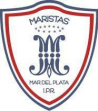 Listas de materiales 5º año – 2024● Cartuchera completa: birome de tinta azul, lápiz negro y lápices de colores, sacapuntas, goma de borrar tinta/ lápiz, voligoma, regla, tijera, resaltador, microfibras y/o biromes negra y de colores, cinta correctora.Todos los útiles CON NOMBRE. ● Útiles de Geometría: transportador con doble amplitud interna y externa (180º), compás no plástico y escuadra (que deberán ser llevados al colegio cuando el docente lo indique) ● MAPAS Nº 5: 2 mapas de la Rep. Argentina político; 2 mapas de la Rep. Argentina físicos; 2 planisferios políticos; 1 del Continente Americano político N° 5; 1 de la provincia de Buenos Aires político N° 5.. ● Hojas rayadas y cuadriculadas N° 3● 1 block de hojas canson blancas N° 3 ● 3 block de hojas canson de color N° 3 ● 12 Folios N° 3● Carpeta Nro. 3 con ganchos para Ciencias Sociales y Ciencias Naturales, Prácticas de Lenguaje, Matemática, Catequesis ERE, con una portada general con datos del alumno. ● Cuaderno borrador. ● Diccionario.● Block El nene blanco● Block El nene color● Material comunitario para todo el año:      2 afiches de colores claros           3 cartulinas de color3 cartulinas blancas1 cinta de papel de 36 ó 48 mm 1 cinta scotch de embalaje transparente 1 fibrón negro al agua 1 fibrón de color al agua50 hojas A4 blancas10 folios A4Durante el año realizaremos varios Proyectos, los cuales requerirán algún material específico que se les pedirá oportunamente.TEXTOS: ✔ PRÁCTICAS DEL LENGUAJE: De la lista publicada en Lecturas de verano deberás elegir un título y leerlo durante el verano será la primera secuencia de Pdl a trabajar. Luego se pedirán tres títulos de literatura infantil uno en cada trimestre.✔ MATEMÁTICA: Editorial SANTILLANA, Expedición Matemática 5.✔ CIENCIAS NATURALES y CIENCIAS SOCIALES 5to: Editorial EDELVIVES Ciencias Sociales Bonaerense, Ciencias Naturales Bonaerense Serie INSIGNIA 5. ✔ CATEQUESIS- ERE: ¡Con Jesús a la aventura! Un viaje en el tiempo a una historia apasionante. 5. Colección Diálogos del Manantial. Editorial GRAM. INGLÉS Carpeta N°3 con portada con los datos del alumno/a y hojas rayadas numeradas y con nombre , 2 folios para entregar hojas para corrección, un repuesto de hojas de color y uno blanco.  BOOKLET: módulo de actividades que se adquirirá en la librería del colegio. Estará disponible ANTES de comenzar las clases para trabajar con él desde los primeros días. Un diccionario de bolsillo o similar bilingüe.Instituto Peralta Ramos | Hermanos Maristas | Escuela Reconocida Sede Central - Maipú 3351 -Tel: (+54-223) 475-2815 / 2764 | Sede Villa Marista - Ortega y Gasset 2750-Tel: (+54-223) 479-4877 www.iprmardelplata.edu.ar | CP 7600 | Mar del Plata | Buenos Aires | Argentina